Приложение №4 к Правилам предварительного отбора на обучение по образовательным программам докторантуры НАО «Медицинский университет Астана»Список научных трудов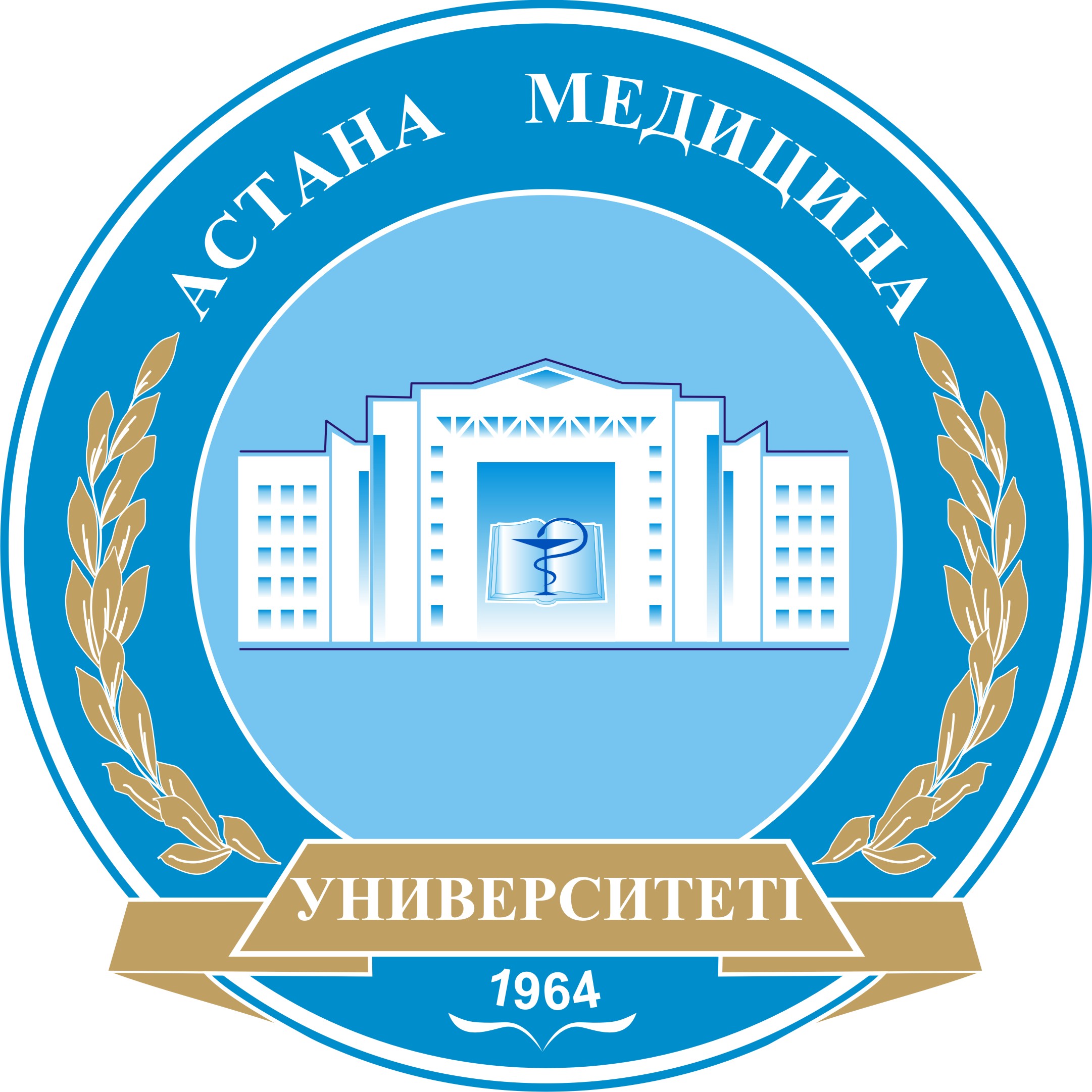 НАО «Медицинский университет Астана»ПР-МУА-___-23Изд. № 1Стр. 11 из 17Список научных трудовПР-МУА-___-23Изд. № 1Стр. 11 из 17№Наименование научных трудовПечатный или на правах рукописиИздательство, журнал (название, год, страна, город) или номер авторского свидетельстваОбъем (п.л./с.)ФИО авторов